Arbetsplan för: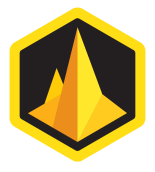 (Namn på cirkel)___________________________________________________________________Cirkelns arbetsplan ska vara till hjälp för att strukturera ert gemensamma arbete. Försök att tillsammans se över formuleringen, och hur den eventuellt skiljer sig från hur ni har tänkt gå tillväga. Gör ändringar som ni finner lämpliga.Målgrupp:Deltagarna bör vara 20+ år och medlemmar i föreningen Armagedon som står som anordnare. Vid sidan om detta är cirkeln öppen för intresserade och de som finner nytta av deltagande.Målet med cirkeln?
Lärdomen inom cirkeln handlar om hur individen hanterar utmaningar, bemöter vinst & förlust, samarbetar, bygger tolerans mot stress, samt drar lärdom genom självreflektion och samspel med andra människor.  Målet är byggande av självförtroende och mod hos framför allt unga vuxna och direkt påvisa hur hårt arbete och träning ger resultat.Vid sidan om detta så ämnar cirkeln fördjupa deltagarnas kunskaper kring datorer och närverk; vad varje enskild del i en dator utför, enklare ellära (utan certifikat) och program- och programmeringskunskaper.Vilken litteratur eller material skall vi använda?Vid behov används litteratur kring datorer, program och nätverk. Men målet är att cirkelledarna och andra intressenter genensamt redan skall besitta den kunskap som behövs för att guida samtliga deltagare genom alla nivåer av processen. Hur ska vi arbeta inom gruppen? Innehåll och arbetssätt:Deltagarna träffas planenligt antingen via möten online, eller fysiskt. Vid större deltagande så bokas en lokal, med fokus på ett introducerande lärande kring hårdvara. Vid mindre träffar så ligger fokus på mjukvara och ett kollegialt lärande.